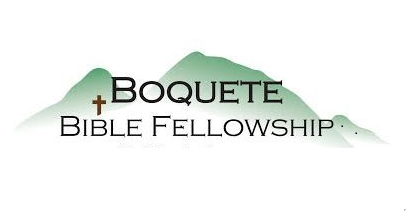 STANDING STRONG IN THE LORD1 CORINTHIANS 10:12 - Therefore let anyone who thinks that he stands take heed lest he fall.EPHESIANS 6 - 10 Finally, be strong in the Lord and in the strength of his might. 11 Put on the whole armor of God, that you may be able to stand against the devil's schemes. 12 For we do not                              wrestle against flesh and blood, but against the rulers, against the authorities, against the cosmic powers over this present darkness, against the spiritual forces of evil in the heavenly places.MATTHEW 19:26 - with man this is impossible, but with God all things are possible.HEBREWS 5 - 12 You have been believers so long now that you ought to be teaching others. Instead, you need someone to teach you again the basic things about God’s word. You are like babies who need milk and cannot eat solid food. 13 For someone who lives on milk is still an infant and doesn’t know how to do what is right. 14 Solid food is for those who are mature, who through training have the skill to recognize the difference between right and wrong. ACTS 1:8 - But you will receive power when the Holy Spirit has come upon you, and you will be my witnesses in Jerusalem and in all Judea and Samaria, and to the end of the earth.EPHESIANS 6 - 14 Stand therefore, having fastened on the belt of truth, and having put on the breastplate of righteousness, 15 and, as shoes for your feet, having put on the readiness given by the gospel of peace. 16 In all circumstances take up the shield of faith, with which you can extinguish all the flaming darts of the evil one; 17 and take the helmet of salvation, and the sword of the Spirit, which is the word of God, 18 praying at all times in the Spirit, with all prayer and supplication. MATTHEW 6 - No one can serve two masters, for either he will hate the one and love the other, or he will be devoted to the one and despise the other.MATTHEW 12 - Whoever is not with Me is against Me, and whoever does not gather with Me scatters.JAMES 4:4: "Do you not know that friendship with the world is hostility toward God? Therefore whoever wishes to be a friend of the world makes himself an enemy of God"SERMON POINTS: Standing Strong in the LordNo matter how much we ___________, we are more _______________ than we think. We are often ________________ in our own _______  ___________________.God gives us a ________ to __________.Three important truths:First and foremost, we are not the ____________ or this __________.We _________ to be getting ______________. We are to ______ this _____________ to the _______. We need to ___________________ our enemy! God gives us a _______________ to ___________.  BIBLE STUDY QUESTIONS FOR THIS WEEK'S CLASSES(Wednesday @ 10:30 AM  /  Ladies Study on Thursday @ 10:00 AM)REVELATION 13:8b - Talks about those whose names are written in the Book of Life of the Lamb will NOT worship the beast. What is your understanding of how the elect of God will be able to NOT worship the beast when faced with persecution and potential death? REVELATION 13:10 – Says, "Here is a call for the endurance and faith of the saints." What is your understanding of how the elect of God are going to endure during this period?  Is it different than how the elect of God have to endure today? If so, how? REVELATION 13:13 Why do you think John highlights this particular sign?  What is the purpose of the false prophet in using this sign?  What is a "very" similar O.T. example?  REVELATION 13:14-15 - The false prophet causes people to make an image of the Antichrist and worship its image.  Why will so many be deceived?What are some things people worship today other than God? Can you give an example from the Bible of a similar event? How was it the similar or different?REVELATION 13:15 - Read Daniel 3. What does God teach us from this event and the example of Shadrach, Meshach, and Abednego?REVELATION 13:16 What does this mean practically for the faithful during this time?  What kind of mark can we expect?REVELATION 13:18What is God’s purpose in asking us to go through such an exercise? What is to be gained by going through this exercise?If you can’t figure it out, does it mean you do NOT have biblical wisdom and understanding?